Accumulated oxygen deficit during exercise to exhaustion determined at different supramaximal work-rates. AbstractPurpose. The aim of the study was: a) to determine the effect of supramaximal exercise intensity, during constant work-rate cycling to exhaustion, on the accumulated oxygen deficit (AOD); and b) to determine the test-retest reliability of AOD. Methods. Twenty one trained male cyclists and triathletes (means ± standard deviation for age and maximal oxygen uptake (V̇O2max) were 41 ± 7 years and 4.53 ± 0.54 L∙min-1, respectively) performed initial tests to determine the linear relationship between oxygen uptake (V̇O2) and power output, and V̇O2max. In subsequent trials, AOD was determined from exhaustive square-wave cycling trials at 105, 112.5 (in duplicate), 120 and 127.5% V̇O2max. Results. Exercise intensity had an effect (P = 0.011) on the AOD (3.84 ± 1.11, 4.23 ± 0.96, 4.09 ± 0.87 and 3.93 ± 0.89 L at 105, 112.5, 120 and 127.5% V̇O2max, respectively). Specifically, AOD at 112.5% V̇O2max was greater than at 105% V̇O2max (P = 0.033) and at 127.5% V̇O2max (P = 0.022), but there were no differences between the AOD at 112.5% and 120% V̇O2max. In 78% of the participants, the maximal AOD occurred at 112.5 or 120% V̇O2max. The reliability statistics of the AOD at 112.5% V̇O2max, determined as intraclass correlation coefficient and coefficient of variation, were 0.927 and 8.72% respectively. Conclusion. The AOD, determined from square-wave cycling bouts to exhaustion, peaks at intensities of 112.5-120% V̇O2max. Moreover, the AOD at 112.5% V̇O2max exhibits an 8.7% test-retest reliability. Introduction During high-intensity exercise, both aerobic and anaerobic energy systems contribute to meet the energy demands.1 Aerobic energy production is easily quantified as the rate of oxygen uptake (V̇O2).2 However, anaerobic capacity (AnC), defined as the maximum amount ATP resynthesised via anaerobic metabolism during high-intensity whole-body exercise,5 is more difficult to quantify and presents a challenge for exercise physiologists.3,4  Since direct methods to quantify AnC are expensive and/or invasive, indirect approaches such as the accumulated oxygen deficit (AOD) have been developed3,6 The AOD is determined as the difference between the sudden increase in oxygen demand and the exponential7 increase in V̇O2 at the onset of exercise. The quantification of AnC via the AOD relies on a number of assumptions which might compromise the validity of the test.3First, determination of AnC requires exercising at intensities that exceed the maximal V̇O2 (V̇O2max).3,6,8 The oxygen demands at supramaximal intensities need to be estimated, typically from a linear projection of the relationship between steady-state V̇O2 and power output at submaximal intensities. However, the assumption of a linear relationship between V̇O2 and power output, has been challenged due to the emergence of the slow component of V̇O2, which may increase the slope of the V̇O2-power output relationship at intensities above the gas exchange threshold (GET). Since at intensities greater than V̇O2max there is no slow component of V̇O2 (i.e. V̇O2 increases inexorably towards V̇O2max),9 Noordhof et al.3 recommended using relatively short exercise bouts to construct the V̇O2-power output relationship. Secondly, as a measure of AnC, the AOD is assumed to remain constant at any supramaximal intensity lasting 2-5 minutes.3,6,10 Whilst consistent AODs have been reported in cycling at 110% and 120% V̇O2max,11 whether the AOD remains consistent determined from CWR at intensities outside the range of 110 – 120% V̇O2max, but within the range of 2-5 min, remains unknown. In addition to the methodological issues described above, the reliability of the AOD remains controversial. It is important for athletes and coaches to know the test-retest reliability of a measurement,12 but unfortunately only two studies have quantified the test-retest reliability of the AOD.11,13  Moreover, the results of these studies were inconsistent. Doherty, Smith and Schroder13 concluded that the AOD determined during running exercise was not a reliable test; whilst Weber and Schneider11 reported good test-retest reliability of the AOD in cycling tests at both 110 and 120% of V̇O2max. The purpose of this study was to address the above limitations by investigating whether the AOD remains constant during different supramaximal constant work-rate (CWR) cycling bouts to exhaustion, and to determine the test-retest reliability of the AOD. Specifically, the primary aim of the study was to determine whether the AOD remains constant during cycling to exhaustion at four supramaximal CWR intensities. The secondary aim of the study was to determine the test-retest reliability of the AOD during identical supramaximal CWRs tests. It was hypothesized that, as an estimate of AnC, supramaximal exhaustive exercise at different supramaximal intensities would result in similar AODs. It was also hypothesised that the AOD would exhibit acceptable test-retest reliability. MethodsSubjectsTwenty-one trained14 male cyclists and triathletes voluntarily participated in this study. Their mean ± standard deviation (SD) for age, height and mass were 41 ± 7 years, 1.82 ± 0.08 m and 79.6 ± 7.5 kg, respectively. 	Experimental overviewEach participant was required to complete seven visits to the physiology laboratory, typically once a week (7 ± 2 days between trials), with each trial separated by at least 48 h. All trials were conducted on the same individually-adjusted, electromagnetically braked cycle-ergometer (Lode Excalibur Sport, Groningen, the Netherlands) at a similar time of the day (±2 h) and under controlled ambient conditions (19 ± 1 °C and 33 ± 5% humidity). After two preliminary trials to determine GET, V̇O2max, and the V̇O2-power output relationship, participants completed five experimental trials, each consisting of a CWR to exhaustion at 105, 112.5, 120 or 127.5% of V̇O2max. The 112.5% V̇O2max trial was repeated to determine test-retest reliability. The order of the experimental trials was randomised, with the exception of the identical trials at 112.5% of V̇O2max, which were performed consecutively. Participants were provided with a food record diary and instructed to follow a similar diet and to refrain from strenuous exercise in the 24 h before each trial. In addition, they were instructed to refrain from caffeine and alcohol ingestion 12 h prior to each trial. Figure 1 schematically outlines the protocol. ProceduresInitially, participants completed the preliminary trials. First, a ramp test to exhaustion was used to determine the GET. After three minutes of unloaded pedalling, the resistance increased continuously at a rate of 0.5 W∙s-1 (i.e. 30 W∙min-1) until exhaustion, defined by a decrease >10 rpm for >5 s despite strong verbal encouragement. The cadence for this trial was freely chosen by each participant (87 ± 8 rpm), and remained constant throughout this and subsequent tests. Two researchers independently determined the GET for each participant using the V-slope method.15 On a separate day, participants performed a submaximal step test to determine the relationship between V̇O2 and power output followed by a ramp to exhaustion to determine V̇O2max. The submaximal step test consisted of 10 × 3 min stages at increasing intensities. The test started at an intensity that corresponded to 50% GET and increased by 10% GET in each subsequent 3 min stage, so that the tenth 3-min stage was completed at 140% GET. There were 30 s of passive recovery between stages to allow a capillary sample to be collected (see below). After completion of the tenth 3 min stage, participants remained seated on the cycle ergometer for five minutes before completing the ramp test to exhaustion. The starting intensity in the ramp test corresponded to 70% GET and increased continuously at a rate of 15% GET∙min-1 until exhaustion. V̇O2max was calculated as the highest value derived from a 30-s rolling average; excluding V̇O2 values ± 4 SD outside a local 5-breath average.16 Approximately 20 min after the completion of the test, participants completed a supramaximal CWR test to exhaustion for familiarization purposes. The five experimental trials started with 3 min of unloaded cycling immediately followed by 5 minutes at 70% GET. After a further 5 min of passive rest, participants were instructed to attain their preferred cadence as soon as possible (≤5 s) and to maintain that cadence for as long as possible. The intensity of the trials were 105, 112.5, 120 and 127.5% of V̇O2max. This range of supramaximal intensities (105% - 127.5% V̇O2max) encompasses the range of typical intensities used during AOD determination, and was intended to cause exhaustion between ~2 and ~5 min.6,11,17 Subjects were unaware of the power output (or percentage of V̇O2max), elapsed time or expected time to exhaustion (TTE). Capillary blood samples (20 µL) were collected 1, 3 and 5 min after exhaustion. The AOD was determined as the difference between the accumulated oxygen demand and accumulated oxygen uptake.6 MeasurementsDuring all trials, participants breathed room air through a facemask (Hans Rudolph, Kansas City, MO, USA). Gas exchange samples were collected and analysed breath-by-breath using an open spirometric system (Oxycon Pro, Jaeger Ltd. Höechberg, Germany). The gas analyser was calibrated before each test accordingly to manufacturer instructions with gases of known concentrations (5% CO2, 16% O2, 79% nitrogen; Carefusion, Höechberg, Germany) and a 3 L syringe (Viasys Healthcare, Höechberg, Germany). Blood samples were analysed for blood lactate concentration (BLa) using the enzymatic-amperiometric method (Biosen C-line, EKF Diagnostic, Germany). Heart rate (HR) was measured using a telemetric monitor (Polar S610, Polar Electro, Finland) at 5 s intervals. Breath-by-breath V̇O2 was filtered (see above) and, subsequently, linearly interpolated to produce second by second data. The accumulated oxygen uptake was determined as the integrated V̇O2 values from the onset of exercise until exhaustion (recorded to the nearest second). The accumulated oxygen demand was determined as the product of the oxygen demand and time to exhaustion (TTE). Oxygen demand, in turn, was determined as a linear projection of the V̇O2-power output relationship. In the experimental trials, peak HR and peak BLa were determined as the highest value recorded during exercise, and the highest post-exercise BLa concentration, respectively. End-exercise V̇O2 corresponded to the average V̇O2 during the last 10 s of exercise before exhaustion. Statistical AnalysisData were analysed using IBM SPSS 21 (IBM Corp, Armonk, NY) and presented as mean ± SD. Differences between AOD at 105% V̇O2max (AOD105), AOD112.5, AOD120 and AOD127.5, alongside other physiological variables (power output, TTE, accumulated oxygen demand and oxygen uptake, peak BLa, peak HR and end-exercise V̇O2), were determined using repeated measures ANOVA. The presence of a training or learning effect in the AOD was evaluated by studying the difference between AOD in consecutive trials using repeated measures ANOVA. A post hoc Bonferroni t-test was conducted to locate differences between trials if a significant F value was detected. The test-retest reliability of the AOD was determined as coefficient of variation (CV) and intraclass correlation coefficient (ICC). The CV was determined from the typical error expressed as percentage of the mean;12 whilst the ICC was calculated from the standard error of measurement derived from the ANOVA using the 3,1 ICC.18 95% confidence limits (CL) were determined for both measures of reliability. Significance was accepted at P < 0.05.ResultsPreliminary trialsThe GET and V̇O2max corresponded to 2.60 ± 0.33 L∙min-1 (189 ± 25 W) and 4.53 ± 0.54 L∙min-1 (57 ± 6 mL∙kg-1∙min-1), respectively. The power output for the initial 3 min stage in the step test was 95 ± 13 W, and increased by 19 ± 3 W in each subsequent stage until the tenth stage, which was completed at 265 ± 36 W. These workloads represent intensities from 42 ± 4% to 85 ± 6% V̇O2max and were accompanied by increases in BLa from 0.97 ± 0.22 mmol∙L-1 at the end of the first stage to 4.01 ± 1.73 mmol∙L-1 at the end of the tenth stage. There was a strong linear relationship between V̇O2 and power output (P < 0.001 for all the subjects; r = 0.995 ± 0.005). Experimental trialsOne participant experienced technical problems during the supramaximal test at 105% V̇O2max, and his data were removed from the analysis. Data presented in Table 1, therefore, summarises the result for the rest of participants (n = 20). The intensity of the supramaximal CWR tests had a significant effect on TTE, accumulated oxygen demand and accumulated oxygen uptake (all P < 0.001; Table 1). Post-hoc tests confirmed that, as expected, TTE, accumulated oxygen demand and accumulated oxygen uptake decreased with each increase in oxygen demand (all P < 0.001; Table 1). There was no training effect on AOD, as no differences were observed between the AOD during consecutive supramaximal trials (P = 0.563). The AOD, however, was affected by the intensity of the supramaximal exercise (P = 0.011). Post-hoc tests revealed that AOD112.5 was significantly greater than AOD105 (P = 0.033) and AOD127.5 (P = 0.022). There were no differences (P ≥ 0.05) between AOD105, AOD120 and AOD127.5. The maximal AOD (MAOD) corresponded to 4.46 ± 0.96 L (or 56.1 ± 11.1 mL∙kg-1). Ten percent of the participants achieved their MAOD at 105% V̇O2max, 48% at 112.5% V̇O2max, 28% at 120% V̇O2max and 14% at 127.5% V̇O2max. The determination of the AOD for a representative subject at each supramaximal intensity is presented in Figure 1. *** Table 1 near here ****** Figure 1 near here ***Test-retest reliabilityOne participant did not perform the retest trial at 112,5% V̇O2max, due to training commitments, and retest data from another subject could not be used due to technical problems during data collection. Therefore, results presented in Table 2 correspond to test-retest bouts to exhaustion of the remaining participants (n = 19). The test-retest ICC and CV of the AOD were 0.869 [0.691, 0.947] and 8.72% [6.52, 13.16], respectively. ***Table 2 near here***DiscussionThe main aim of this study was to determine whether AOD, as a means of quantifying AnC, remains constant during exercise to exhaustion at supramaximal intensities that ranged from 105 to 127.5% V̇O2max. The secondary aim of the study was to determine the test-retest reliability of AOD. The main original finding of the study is that, contrary to the hypothesis, cycling AOD determined from exhaustive CWR supramaximal exercise is affected by the intensity of exercise. Specifically, the AOD at supramaximal intensities followed an inverted U-shape with highest values attained at 112.5% and 120% V̇O2max. Moreover, at 112.5% V̇O2max, the AOD has acceptable test-retest reliability. These results suggest that, for endurance-trained athletes, such as those in the current study, AnC should be determined from a supramaximal CWR to exhaustion at 112.5-120% V̇O2max. In addition, athletes and coaches need to consider the test-retest reliability of the AOD when using the AOD as a means of quantifying AnC. Part of the variation observed in AOD can be explained by the range of times to exhaustion. Medbø et al.6,10 reported increases in the AOD concurrent with increases in TTE during CWR to exhaustion shorter than 2 min, likely because shorter bouts did not allow a full depletion of AnC. Since the CWR test at 127.5% V̇O2max lasted ~1.5 min, it is possible that AnC was not fully depleted at the time of exhaustion. The finding of a lowered AOD105 compared to AOD112 was, however, somewhat unexpected. There are various plausible reasons to explain the reduced AOD observed at the lowest supramaximal intensity. First, exhaustion in the AOD105 trial occurred in ~4.44 min. Early studies reported a constant AOD during square-wave-exercise bouts lasting up to 15 min6,19, although neither of these studies6,19 reported the actual intensity as a percentage of V̇O2max. Besides, the chosen exercise modality was running in the study of Medbo et al.6 instead of cycling in the current study and only three subjects participated in the study of Karlsson and Saltin19. Secondly, it has been suggested that the MAOD is reached during an exercise protocol that best simulates the athlete’s actual competitive event.3,20 Using time-trials to determine AOD, however, might be affected by  pacing strategies.21 Moreover, the AOD cannot be determined during long events because they are performed at submaximal intensities just above the critical power,8 despite an increased contribution from anaerobic energy sources. Thirdly, we assumed a linear relationship between V̇O2 and power output, which implies that efficiency is not affected by intensity. However, there is evidence that gross efficiency decreases as the intensity of exercise increases.22 Assuming a constant efficiency has been shown decrease the AOD during time-trials of increasing duration.23 Nevertheless, the relationship between V̇O2 and power output in the present study was very strong for all participants. Whilst unfortunately the data presented herein cannot explain the lowered AOD observed at 105% V̇O2max, the present study suggests that supramaximal intensities of 110 to 120% V̇O2max should be used in order to estimate AnC by means of the AOD method. The second aim of the present study was to determine the test-retest reliability of AOD at 112.5% V̇O2max. Weber and Schneider11 reported high correlation coefficients (≥ 0.95) and low CVs (≤ 7%) for AOD determined at both 110% and 120% V̇O2max. Doherty et al.13 concluded that the AOD determined from three running tests to exhaustion at 125% V̇O2max was unreliable; despite an ICC and CV of 0.91 and 6.8% respectively, because of large 95% limits of agreement. The limits of agreement, in turn, have been disregarded by some authors because they are too stringent.12,18 It is important to note that the variability in the measurement of AOD reported in the present and previous studies11,13 is still greater than the ~5% test-retest variability typically observed in other physiological parameters such as VO2max or lactate threshold.24The large variability in AOD compared with other physiological measures can be explained by the protocol employed in the current study to quantify AOD. Open-loop tests have more variation than closed-loop tests (i.e. tests where the duration, distance or work to be completed is known), even at high exercise intensities, which have a lower TTE. 25. The variability in 1.5 km and 5 km running time trials (2.0% and 3.3%, respectively), for instance, is smaller than that of tests at constant speed to exhaustion of similar durations (15.1% and 13.2%, respectively).26 The latter values approximate the test-retest variability in TTE reported in the present study, despite different modes of exercise (cycling vs. running). Moreover, in cycling, there is a 6–10% variability during exercise at intensities at or close to V̇O2max.24,27 Interestingly, the curvature constant of the power-duration relationship, which can be considered as a means at estimating anaerobic work capacity,28 also presents high test-retest variability.29,30 It is therefore plausible that the large test-retest variability of the measurement in the AOD represents the large variability of AnC itself.  Practical ApplicationsAthletes wishing to determine their AnC by means of the AOD method typically use a single supramaximal exercise bout to exhaustion at constant intensity. The present study demonstrates that the intensity of the supramaximal exercise does affect AOD. It is suggested, therefore, that the determination of AnC using the AOD method is performed from a CWR to exhaustion at 112.5-120% V̇O2max, where it peaks for 77% of the participants. Moreover, athletes and coaches using the AOD to evaluate AnC should consider that the test-retest reliability is 8.72%. ConclusionThis study demonstrates that the AOD determined from cycling CWR to exhaustion is affected by the intensity of the exercise (and, consequently, TTE). The AOD followed an inverted U-shape, with 77% of subjects reaching its peak (i.e. MAOD) at either 112.5% or 120% V̇O2max. The AOD can be used to estimate AnC during a CWR test to exhaustion at 112.5-120% V̇O2max. At supramaximal intensities, the test has a test-retest reliability of 8.72%. Reference ListGastin PB. Energy system interaction and relative contribution during maximal exercise. Sport Med 2001;31:725-741.Poole DC, Schaffartzik W, Knight DR, et al. Contribution of exercising legs to the slow component of oxygen uptake kinetics in humans. J Appl Physiol 1991;71:1245-60.Noordhof DA, De Koning JJ, Foster C. The maximal accumulated oxygen deficit method: a valid and reliable measure of anaerobic capacity? Sport Med 2010;40:285-302. doi:10.2165/1153039000000000000000.Noordhof DA, Skiba PF, de Koning JJ. Determining anaerobic capacity in sporting activities. Int J Sports Physiol Perform 2013;8:475-82.Green S, Dawson B. Measurment of anaerobic capacityin humans: Definitions, limitations and unsolved Problems. Sport Med 1993;15:312-327.Medbø JI, Mohn AC, Tabata I, Bahr R, Vaage O, Sejersted OM. Anaerobic capacity determined by maximal accumulated O2 deficit. J Appl Physiol 1988;64:50-60. Whipp BJ. Dynamics of pulmonary gas exchange. Circulation 1987;76:18-28.Ozyener F, Rossiter HB, Ward SA, Whipp BJ. Negative accumulated oxygen deficit during heavy and very heavy intensity cycle ergometry in humans. Eur J Appl Physiol 2003;90:185-190. doi:10.1007/s00421-003-0870-y.Jones AM, Grassi B, Christensen PM, Krustrup P, Bangsbo J, Poole DC. The Slow Component of V̇O2 Kinetics: Mechanistic Bases and Practical Applications. Med Sci Sports Exerc 2011:1-18. doi:10.1249/MSS.0b013e31821fcfc1.Medbø JI, Tabata I. Anaerobic energy release in working muscle during 30 s to 3 min of exhausting bicycling. J Appl Physiol 1993;75:1654-1660. Weber CL, Schneider DA. Reliability of MAOD measured at 110% and 120% of peak oxygen uptake for cycling. Med Sci Sport Exerc 2001;33:1056-1059.Hopkins WG. Measures of reliability in sports medicine and science. Sport Med 2000;30:1-15. Doherty M, Smith PM, Schroder K. Reproducibility of the maximum accumulated oxygen deficit and run time to exhaustion during short-distance running. J Sports Sci 2000;18:331-8. doi:10.1080/026404100402395.De Pauw K, Roelands B, Cheung SS, Geus B De, Rietjens G, Meeusen R. Guidelines to classify subject groups in sport-science research. Int J Sports Physiol Perform 2013;8:111-122.Schneider DA, Phillips SE. The simplified V-slope method of detecting the gas exchange threshold. Med Sci Sport Exerc 1993;25:1180-1184.Lamarra N, Whipp BJ, Ward SA, Wasserman K. Effect of interbreath fluctuations on characterizing exercise gas exchange kinetics. J Appl Physiol 1987;62:2003-12. Hill DW, Poole DC, Smith JC. The relationship between power and the time to achieve V̇O2max. Med Sci Sport Exerc 2002;34:709-714.Weir JP. Quantifying test-retest reliability using the intraclass correlation coefficient and the SEM. J Strength Cond Res 2005;19:231-240.Karlsson J, Saltin B. Lactate, ATP , and CP in working muscles during exhaustive exercise in man. J Appl Physiol 1970;29:598-602.Craig NP, Norton KI, Conyers RA, et al. Influence of test duration and event specificity on maximal accumulated oxygen deficit of high performance track cyclists. Int J Sports Med 1995;16:534-40. doi:10.1055/s-2007-973050.Jones AM, Wilkerson DP, Vanhatalo A, Burnley M. Influence of pacing strategy on O2 uptake and exercise tolerance. Scand J Med Sci Sports 2008;18:615-626. doi:10.1111/j.1600-0838.2007.00725.x.Noordhof DA, Mulder RC, Malterer KR, Foster C, de Koning JJ. The decline in gross efficiency in relation to cycling time-trial length. Int J Sports Physiol Perform 2015;10:64-70. doi: 10.1123/ijspp.2014-0034.Mulder RCM, Noordhof DA, Malterer KR, Foster C, De Koning JJ. The decline in gross efficiency in relation to cycling time-trial length. Int J Sports Physiol Perform 2015;10:153-159.Barbosa LF, Montagnna L, Denadai BS, Greco CC. Reliability of cardiorespiratory parameters during cycling exercise performed at the severe domain in active individuals. J Strength Cond Res 2014;28:976-981.Currell K, Jeukendrup AE. Validity, reliability and sensitivity of measures of sporting performance. Sport Med 2008;38:297-316.Laursen PB, Francis GT, Abbiss CR, Newton MJ, Nosaka K. Reliability of time-to-exhaustion versus time-trial running tests in runners. Med Sci Sports Exerc 2007;39:1374-9. doi:10.1249/mss.0b013e31806010f5.Laursen PB, Shing CM, Jenkins DG. Reproducibility of the cycling time to exhaustion at V̇O2 peak in highly trained cyclists. Can J Appl Physiol 2003:605-615.Morton RH. The critical power and related whole-body bioenergetic models. Eur J Appl Physiol 2006;96:339-354. doi:10.1007/s00421-005-0088-2.Johnson TM, Sexton PJ, Placek AM, Murray SR, Pettitt RW. Reliability analysis of the 3-min all-out exercise test for cycle ergometry. Med Sci Sports Exerc 2011;43:2375-2380. doi:10.1249/MSS.0b013e318224cb0f.Simpson LP, Jones AM, Skiba PF, et al. Influence of hypoxia on the power-duration relationship during high-intensity exercise. Int J Sports Med 2015: 36:113-9. doi: 10.1055/s-0034-1389943.Tables and figures legendsTable 1. Characteristics and physiological responses for cycling bouts to exhaustion at A:  105; B: 112.5; C: 120; and C: 127.5% of V̇O2max (n = 20).Table 2. Characteristics and physiological responses to two identical cycling trials to exhaustion at 112.5% V̇O2max (n = 19). Figure 1. Outline of the experimental approach. Figure 2. Determination of the AOD in a representative subject during cycling exercise to exhaustion at 105 (Panel A), 112.5 (Panel B), 120 (Panel C) and 127.5% V̇O2max (Panel D).  Dotted lines represent oxygen demand and open circles V̇O2. Tables Table 1Table 2. FiguresFigure 1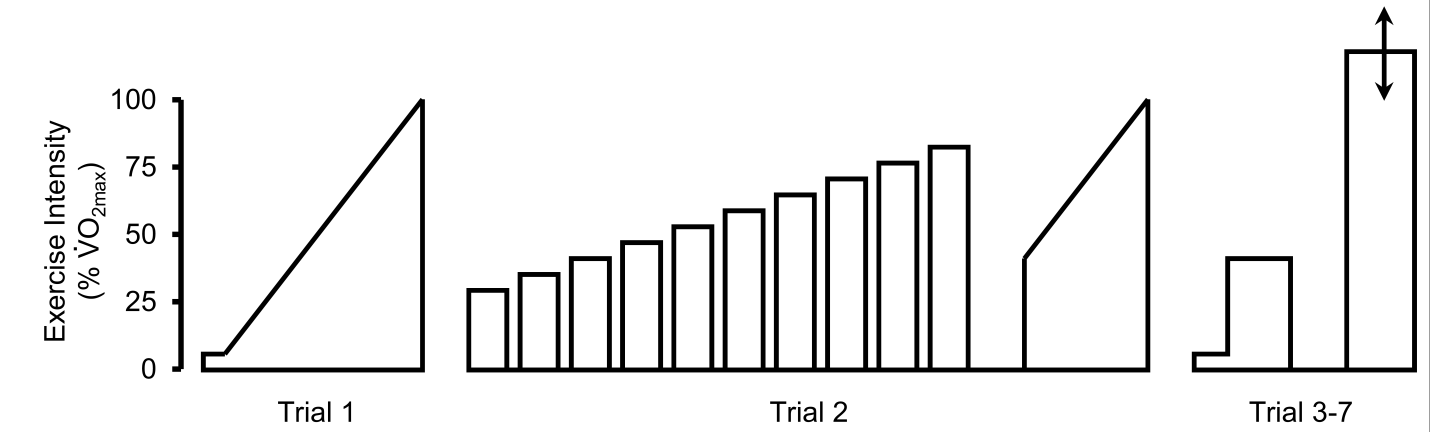 Figure 2105% 112.5% 120% 127.5% Power output (W)#341 ± 48370 ± 52399 ± 56428 ± 59TTE (s)# 267 ± 78173 ± 48123 ± 3191 ± 20Acc O2 demand (L)#21.28 ± 6.6914.81 ± 4.3711.15 ± 2.958.83 ± 2.10Acc O2 uptake (L)#17.40 ± 6.0210.55 ± 3.627.03  ± 2.214.88 ± 1.33End-exercise V̇̇O2 (L∙min-1)¥4.50 ± 0.534.30 ± 0.634.20 ± 0.564.12 ± 0.55AOD (mL∙kg-1)$48.52 ± 12.8353.65 ± 11.8651.90 ± 11.1449.74 ± 10.82Anaerobic contribution (%)#19.1 ± 5.029.9 ± 6.037.8 ± 5.045.1 ± 4.6Peak BLa (mmol∙L-1)$11.67 ± 2.5810.92 ± 2.4810.24 ± 2.389.56 ± 2.58Peak HR (beats∙min-1) 169 ± 13168 ± 11166 ± 12162 ± 11TTE: time to exhaustion; Acc O2 demand/uptake: accumulated oxygen demand/uptake; EE: end-exercise; AOD: accumulated oxygen deficit. #: Denotes significant differences between all trials. ¥: Trial at 105% V̇O2max was greater than all others. $: Trial at 105% V̇O2max significantly different than at 120 and 127.5; and 112.5% was different than the 127.5% trial.TTE: time to exhaustion; Acc O2 demand/uptake: accumulated oxygen demand/uptake; EE: end-exercise; AOD: accumulated oxygen deficit. #: Denotes significant differences between all trials. ¥: Trial at 105% V̇O2max was greater than all others. $: Trial at 105% V̇O2max significantly different than at 120 and 127.5; and 112.5% was different than the 127.5% trial.TTE: time to exhaustion; Acc O2 demand/uptake: accumulated oxygen demand/uptake; EE: end-exercise; AOD: accumulated oxygen deficit. #: Denotes significant differences between all trials. ¥: Trial at 105% V̇O2max was greater than all others. $: Trial at 105% V̇O2max significantly different than at 120 and 127.5; and 112.5% was different than the 127.5% trial.TTE: time to exhaustion; Acc O2 demand/uptake: accumulated oxygen demand/uptake; EE: end-exercise; AOD: accumulated oxygen deficit. #: Denotes significant differences between all trials. ¥: Trial at 105% V̇O2max was greater than all others. $: Trial at 105% V̇O2max significantly different than at 120 and 127.5; and 112.5% was different than the 127.5% trial.TTE: time to exhaustion; Acc O2 demand/uptake: accumulated oxygen demand/uptake; EE: end-exercise; AOD: accumulated oxygen deficit. #: Denotes significant differences between all trials. ¥: Trial at 105% V̇O2max was greater than all others. $: Trial at 105% V̇O2max significantly different than at 120 and 127.5; and 112.5% was different than the 127.5% trial.TTE: time to exhaustion; Acc O2 demand/uptake: accumulated oxygen demand/uptake; EE: end-exercise; AOD: accumulated oxygen deficit. #: Denotes significant differences between all trials. ¥: Trial at 105% V̇O2max was greater than all others. $: Trial at 105% V̇O2max significantly different than at 120 and 127.5; and 112.5% was different than the 127.5% trial.TTE: time to exhaustion; Acc O2 demand/uptake: accumulated oxygen demand/uptake; EE: end-exercise; AOD: accumulated oxygen deficit. #: Denotes significant differences between all trials. ¥: Trial at 105% V̇O2max was greater than all others. $: Trial at 105% V̇O2max significantly different than at 120 and 127.5; and 112.5% was different than the 127.5% trial.TTE: time to exhaustion; Acc O2 demand/uptake: accumulated oxygen demand/uptake; EE: end-exercise; AOD: accumulated oxygen deficit. #: Denotes significant differences between all trials. ¥: Trial at 105% V̇O2max was greater than all others. $: Trial at 105% V̇O2max significantly different than at 120 and 127.5; and 112.5% was different than the 127.5% trial.Trial 1Trial 2Trial 1 – Trial 2 [95% CL]Trial 1 – Trial 2 [95% CL]ICC [95% CL]ICC [95% CL]CV [95% CL]CV [95% CL]TTE (s)168 ± 44160 ± 49160 ± 49-7 [-22, 7]-7 [-22, 7]0.792 [0.537, 0.914]0.792 [0.537, 0.914]14.31 [10.63, 21.87]Acc V̇O2 (L)10.11 ± 3.379.56 ± 3.479.56 ± 3.47-0.55 [-1.93, 0.45]-0.55 [-1.93, 0.45]0.735 [0.433, 0.889]0.735 [0.433, 0.889]18.79 [13.90, 29.00]End-exercise V̇O2 (L∙min-1)4.27 ± 0.664.27 ± 0.554.27 ± 0.550.00 [-0.11, 0.11]0.00 [-0.11, 0.11]0.927 [0.822, 0.971]0.927 [0.822, 0.971]3.78 [2.84, 5.64]AOD (L)4.19 ± 0.994.09 ± 0.984.09 ± 0.98-0.10 [-0.56, 0.38]-0.10 [-0.56, 0.38]0.869 [0.691, 0.947]0.869 [0.691, 0.947]8.72 [6.52, 13.16]AOD (mL∙kg-1)52.3 ± 11.751.1 ± 11.851.1 ± 11.8-1.2 [-6.5, 4.8]-1.2 [-6.5, 4.8]0.866 [0.685, 0.946]0.866 [0.685, 0.946]8.72 [6.52, 13.16]Anaerobic contribution (%)30.3 ± 6.131.0 ± 5.131.0 ± 5.10.7 [-1.3, 5.1]0.7 [-1.3, 5.1]0.669 [0.320, 0.858]0.669 [0.320, 0.858]10.68 [7.97, 16.19]Peak BLa (mmol∙L-1)10.88 ± 2.6010.41 ± 2.7510.41 ± 2.75-0.37 [-1.16, 0.42]-0.37 [-1.16, 0.42]0.818 [0.587, 0.926]0.818 [0.587, 0.926]14.16 [10.45, 21.97]Peak HR (beats∙min-1)167 ± 11165 ± 11165 ± 11-2 [-5, 1]-2 [-5, 1]0.896 [0.751, 0.959]0.896 [0.751, 0.959]2.26 [1.66, 3.51]ICC: intraclass correlation coefficient; CV: coefficient of variation. 95% CL: 95% confidence limits. ICC: intraclass correlation coefficient; CV: coefficient of variation. 95% CL: 95% confidence limits. ICC: intraclass correlation coefficient; CV: coefficient of variation. 95% CL: 95% confidence limits. ICC: intraclass correlation coefficient; CV: coefficient of variation. 95% CL: 95% confidence limits. ICC: intraclass correlation coefficient; CV: coefficient of variation. 95% CL: 95% confidence limits. ICC: intraclass correlation coefficient; CV: coefficient of variation. 95% CL: 95% confidence limits. ICC: intraclass correlation coefficient; CV: coefficient of variation. 95% CL: 95% confidence limits. ICC: intraclass correlation coefficient; CV: coefficient of variation. 95% CL: 95% confidence limits. ICC: intraclass correlation coefficient; CV: coefficient of variation. 95% CL: 95% confidence limits. ICC: intraclass correlation coefficient; CV: coefficient of variation. 95% CL: 95% confidence limits. ICC: intraclass correlation coefficient; CV: coefficient of variation. 95% CL: 95% confidence limits. ICC: intraclass correlation coefficient; CV: coefficient of variation. 95% CL: 95% confidence limits. ICC: intraclass correlation coefficient; CV: coefficient of variation. 95% CL: 95% confidence limits. ICC: intraclass correlation coefficient; CV: coefficient of variation. 95% CL: 95% confidence limits. ICC: intraclass correlation coefficient; CV: coefficient of variation. 95% CL: 95% confidence limits. ICC: intraclass correlation coefficient; CV: coefficient of variation. 95% CL: 95% confidence limits. V̇O2 (L∙min-1)AV̇O2 (L∙min-1)BV̇O2 (L∙min-1)CV̇O2 (L∙min-1)D                              Time (s)